SHRAWLEY PARISH COUNCILMinutes of the Parish Council meeting held in Shrawley Village Hall and virtually via Zoom, Tuesday 13th October commencing at 7.15pm.Present:	Councillors	Ms R Mosedale  (RM) – Chairman				Ms A Dorrell (SD)				Mr M Dymond (MD)				Mr H Jackman (HJ)				In attendance:  Ms C Shinner – Interim Clerk and 6 members of the public 435	Apologies for absence:The Chairman welcomed everyone to the meeting and apologies were received and accepted from County Cllr P Grove, Cllr R Clark and Dst Cllr P Cumming.436	Declaration of Interest for a) The Meeting and b) Any Changes to be notified to the Registers of Interests and Gifts & Hospitalitya) There were no declarations of interest made. b) No Changes were notified.437	Confirmation of the Minutes of the meeting of 15 September 2020.The minutes of the previous meetings were confirmed as accurate and signed accordingly.  The meeting was closed for public question time and whilst this is not part of the Parish Council meeting there are notes attached to the minutes to act as an aide memoire.438	 Co-Option of Parish Councillors:It was noted that whilst there were 2 vacancies for Councillors on Shrawley Parish Councillor, there were no applicants to consider at this meeting. 439	Planning matters20/01340/HPCourtlands Sankyns Green Little Witley Worcester WR6 6LQReplacement single storey extensions to existing houseThe Parish Council visited this site and had no objections to this application Comments since the last parish council meeting.The Parish Council noted that they had visited 20/01083/FUL - Land at Rectory Lane. Unfortunately, the consultation date had passed and so no comments were submitted.20/00908/HPDodoak - Amendments to tree-houseThe Parish Council visited the site and noted the following;The siting of the treehouse has resulted in a structure which is in keeping with its surroundings.From the uppermost platform, one can see into the immediate neighbours, Mr and Mrs Hills First floor bathroom and into their garden courtyard which impacts on their privacy.Whilst the revised design, which blocks up the openings from which the neighbours courtyard and bathroom can be viewed improves the privacy, additional measures such as screening at the upper level would further improve the privacy for Mr and Mrs Hill.440 	Planning application decisions notified by Malvern Hills District Council20/01084/CU – OS 7950 6432 Sankyns Green, Little WhitleyChange of use of former agricultural barn to mixed use falling within class B1c and B8.Withdrawn by the applicant20/01083 – Land at Os 8003 6543 Rectory Lane, ShrawleyProposed stables, tack and storage building, hay barn and turnout area.Approved20/01235 – Nutcross Farm, ShrawleyChange of use of land to extend domestic gardenApproved.20/00854 - Carthorse Cottage, Rectory LaneStructural renovation of timber frame.Approved441	Footpath diversion order for consideration.Driveway - curtilage of East Grove Farm. SY-573 and SY-574.  The Parish Council agreed that they would walk this footpath and see the proposed diversion and comment shortly afterwards.  The footpath currently runs through the manege.441	Correspondence and progress reports These were emailed with the agenda where possible and were also available for consideration prior to the meeting.District Councillors report – Pam CummingCounty Councillor report – Phil GroveChristmas refuse collectionSouth Worcestershire Traveller and Travelling Show people – call for sites.442	Report from Parish, County and District Councillors.Pam Cumming (PC) – District Councillor sent a report which is attached to the agenda.P Grove (PG)  – County Councillor sent a report which is attached to this agenda.443	Finance.a) 	Barclays Bank balance 		(as at 1/10/2020) 		Business Current account		£9904.52		Business saving account		£3245.84		Cambridge and Counties Bond 	(at 1/6/20) 	£10468.27		b)	Accounts for payment;		Interim Clerk to 7 October			£383.94		Diane Malley	Internal auditor		£85		Stephen Clee expenses etc to 10/10/20	£119.43c)	Request for a replacement bench by the stepping-stones over Dick Brook in Shrawley Woods, not including installation or removal of old rotten bench.	The Parish Council agreed to donate	£395 towards the cost of replacing and installing 	Bench.  It was noted that this was a popular spot for visitors to sit and enjoy the views.  	It was noted that a good quality forestry commission approved bench should be 	securely installed at this location.	A cheque was made payable to Christine Freeman who will supply a receipt to the Clerk.	d)	Current banking arrangements for Barclays Bank.		Progress on actions;To add Councillor signatories to the bank account.To arrange electronic bankingTo arrange for debit card for Clerks use.To change address of bank statements.		RM noted that she had asked Barclays to arrange the above and would update the 		Council when this was completed.	e)	Cambridge and Counties Savings accountTo change address of bank statementsTo arrange for additional signatories (Currently RM, MD, AD)		The Clerk noted that the relevant forms and information had been passed to RM		to action the above change of address and to add the additional signatories to this 		account.	f)	Receipts 		Malvern DC - Second half of the precept 2020-21		£4000444	Financial audit 2019-20To consider the report of Diane Malley as the internal auditor for the 2019-20 accounts. The internal auditors report was examined, and the following actions were agreed in response tothe findings.Financial regulations to be adopted.Risk assessment to be put in place for December 2020.Financial monitoring to be performed quarterly.Clerk to check pension regulator regarding re-declarations.Asset register to be updated.Bank account signatures to be updated and correct statements to be produced.445	Certificate of exemption AGAR 2019/20 was signed by RM on behalf of Shrawley Parish Council.446	The Annual Governance Statement 2019/20 was signed by RM on behalf of Shrawley Parish Council. The Council marked NO against items 1 and 5 and will endeavour to correct this for the future by the addition of the changes as noted in minute numbers 444 and 450.447	The Accounting Statement 2019/20 was signed by RM on behalf of Shrawley Parish Council.448	To arrange a meeting of the Finance Committee to prepare a budget for 2021-22.  	It was agreed that a budget/finance working party would prepare these documents for consideration at the December meeting of the full Shrawley Parish Council.449	To receive an updated account of the budget for 2020-21.	The budget details for 2020-21 are to be examined against expenditure at the finance working party in November.  The budget for 2021-22 will be set at the December meeting of the Parish 	Council.450	Adoption of new policies – updated in accordance with NALC and CALC guidelines.  The following updated policies were adopted.Standing ordersFinancial regulationsCode of ConductAsset register451	Parish MaintenanceCllr MD presented a suggested plan for Village Maintenance for the Parish Council.	Lengthsman - 4 hours/monthMillenium Green - 4 hours/monthWar memorial - 4 hours/monthVAS maintenance - 1 hour/month Planters 1 hour/monthFootpaths + other maintenance - 2 hours/monthA total of 16 hours/month or 192 hours/year at a cost of £4800.Worcester Highways contribute £1804 for the lengthsman leaving £3000 for The Parish Council to fund from the precept.The Parish Council may want to consider funding a once a year (or just a one off) hedge and verge cutting to establish footpath widths, at a cost of, say 20 hours X £25, £500 in total.This is an estimate for work averaged over the year and this will provide a framework for the Council to work from. The Council thanked MD for his work on this and it was agreed that this work was necessary for the maintenance of the parish.452	Appointment of parish lengthsman/maintenance contractor.Mr George Crump and Mr Ben Mantom have been contracted by the Parish Council to perform this work and training for them is being investigated. They will be managed by Cllr MD and a copy of their insurance and contact details forwarded to the Clerk.453	VAS and potential new VASThis will be monitored by the lengthsman.  It was agreed to purchase a new battery, as it needs to be recharged on a weekly basis.It was agreed that speed checks needed to be done in Shrawley to identify if there was a need for an additional sign.Halfway down the hill from the New Inn PubFrom the Village Hall to Church FarmCllr HJ noted that “operation snap” from West Mercia may be useful for Shrawley and is to provide further information at the next Parish Council meeting.454	Christmas tree	The Parish Council agreed to this joint venture with the Village Hall trustees.The cost of the tree will be shared 50/50 net of VAT, which the Parish Council can reclaim.  The cost of new lights net of VAT, are to be purchased.  Agreement to be reached on which lights are best.As in most previous years the tree should be erected by the PC and taken down by the VH.The site previously used to erect the tree i.e. the corner where the village hall's fence meets that of Mrs Jeavons-Fellows is not the easiest to access to erect the tree or take it down.  It was agreed that an alternative position would be found.The size of container will also be discussed.It was agreed that the tree would be purchased from Top Barn if at all possible.455	Progress on the completion of Fibre to the Premises broadband	In Shrawley.Cllr HJ noted that he had received a commitment that the funding for the project is earmarked and is in the planning stage.  The FTTP will be completed along the New Inn end of the village in 10 months’ time.465	Cllr HJ noted that he was working on the following potential projects for the parish council Website overhaul for the Parish Council.Relocation of the Christmas tree or possible second tree location.Night lighting - very low level - perhaps around the war memorial.Hollow Lane – satnav issue.  Should this be downgraded to a bridleway or similar?466	Training for the Parish Council	Is to be arranged.467	Dates of the next Parish Council meetings.	10 November 2020 – finance working party8 December 2020 – full council meetingPublic Question TimeMrs Jennifer Nicholson noted that the precept had been increased by 50% for 2020-21. She noted her concern with regard to the setting of such a high increase. RM noted that whilst the precept had increased by 50% - this equated to £12.50 increase per year for a band D house in Shrawley.  It was also noted that Shrawley Parish Council was still under 60% of the average band D Parish Council tax payment nationally.RM noted that the budget for 2021-22 would be discussed at the November meeting of the Parish Council and the precept would be set accordingly in a transparent manner.District Councillor report.District Councillor Report Baldwin Ward Shrawley October 2020 Whilst the usual meetings on planning and policy working groups continue by Zoom , there is little news to report from Malvern. The SWDP revision timetable has been put back due to the delays in getting various necessary reports done and the preparation for the Ward boundary review is continuing. The use of the recently purchased land at Hallow is still not clear, although the proposals to ensure that any future urgent business decisions are properly communicated to members was accepted. The current national proposals for the changes to housing provision cause me considerable concern and I am making my views known through appropriate channels. Specifically, the suggestion that objections to planning applications should be made at the time of preparing the Local Plan does not seem in the spirit of local democracy, as the details will not be known until the detailed proposals are presented. The new method of allocating housing would produce a substantial increase in the number required in our District whilst reducing those built in the conurbation. It would seem inevitable that this would result in substantially more housing in our villages generally and further exacerbate the problem of residents in the new houses having to travel to work on the already congested rural roads to the urban areas. Given the current problems with algorithms , it is to be hoped that this will be revised. Unfortunately , I am having to give my apologies for your meeting but will be pleased to hear of any issues which need my attention. Paul Cumming County Councillor reportCllr P Grove report.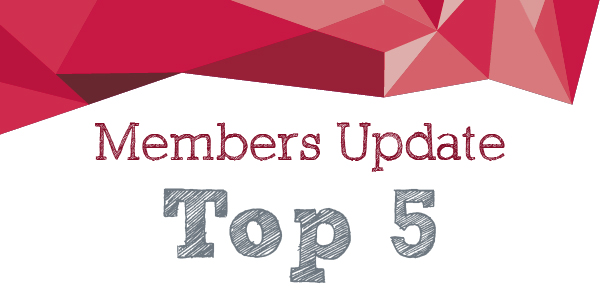 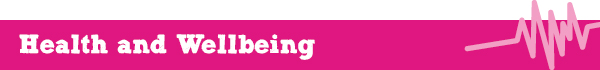 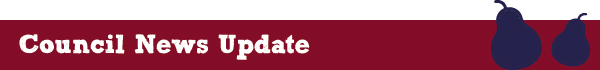 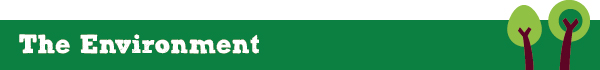 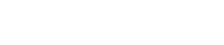 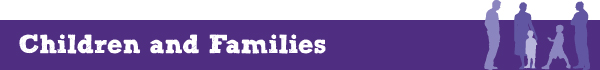 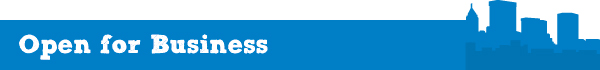 